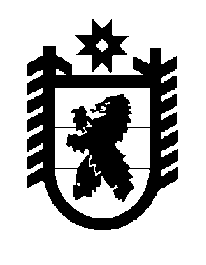 Российская Федерация Республика Карелия    ПРАВИТЕЛЬСТВО РЕСПУБЛИКИ КАРЕЛИЯПОСТАНОВЛЕНИЕ                                 от  28 мая 2014 года № 166-Пг. Петрозаводск О внесении изменений в отдельные постановленияПравительства Республики КарелияПравительство Республики Карелия п о с т а н о в л я е т:Внести изменения в отдельные постановления Правительства Республики Карелия согласно приложению.            Глава Республики  Карелия                                                            А.П. ХудилайненПриложение к постановлениюПравительства Республики Карелияот 28 мая 2014 года № 166-ПИЗМЕНЕНИЯ,которые вносятся в отдельные постановленияПравительства Республики Карелия1. В постановлении Правительства Республики Карелия от 22 февраля 2000 года № 44-П «Об утверждении Положения о порядке передачи имущества, находящегося в государственной собственности Республики Карелия, в аренду и безвозмездное пользование» (Собрание законодательства Республики Карелия, 2000, № 2, ст. 294; 2001, № 5, ст. 656; № 8, ст. 1104; 2002, № 12, ст. 1594; 2003, № 3, ст. 274; 2004, № 4, ст. 425; 2005, № 2, ст. 116; 2006, № 7, ст. 872; 2007, № 3, ст. 348; № 9, ст. 1138; 2008, № 1, ст. 35; 2009,  № 6, ст. 670; № 9, ст. 1020, 1023; № 12, ст. 1478, 1486; 2010, № 8, ст. 995;                  № 12, ст. 1708; 2011, № 7, ст. 1091; № 9, ст. 1433; № 12, ст. 2071; 2012, № 4, ст. 677; № 8, ст. 1455; № 12, ст. 2233; 2013, № 5, ст. 811; № 8, ст. 1466):1) в пункте 3 слова «Государственный комитет Республики Карелия по управлению государственным имуществом и размещению заказов для государственных нужд» заменить словами «Государственный комитет Республики Карелия по управлению государственным имуществом и  организации закупок»;2) в подпункте 2.1.1 пункта 2  Положения  о порядке передачи имущества, находящегося в государственной собственности Республики Карелия, в аренду и безвозмездное пользование, утвержденного указанным постановлением, слова «Государственный комитет Республики Карелия по управлению государственным имуществом и размещению заказов для государственных нужд» заменить словами «Государственный комитет Республики Карелия по управлению государственным имуществом и организации закупок».2. В постановлении Правительства Республики Карелия от 3 апреля        2000 года № 99-П «Об организации учета и ведения реестра государст-венного имущества Республики Карелия» (Собрание законодательства Республики Карелия, 2000, № 4, ст. 622;  2004, № 3, ст. 307; 2005, № 2,                  ст. 116; № 6, ст. 593; 2006, № 7, ст. 872; 2007, № 3, ст. 347; № 8, ст. 1034; 2008, № 1, ст. 35; 2010, № 12, ст. 1708; 2012, № 9, ст. 1640; Карелия, 2014,                           15 апреля):1) в пунктах 2-4 слова «Государственный комитет Республики Карелия по управлению государственным имуществом и размещению заказов для государственных нужд» в соответствующем падеже заменить словами «Государственный комитет Республики Карелия по управлению государственным имуществом и  организации закупок» в соответствующем падеже;2) в Положении о порядке учета и ведения реестра государственного имущества Республики Карелия, утвержденном указанным постановлением:в пункте 3 раздела I слова «Государственного комитета Республики Карелия по управлению государственным имуществом и размещению заказов для государственных нужд» заменить словами «Государственного комитета Республики Карелия по управлению государственным имуществом и организации закупок»;в приложении № 3 к Положению о порядке учета и ведения реестра государственного имущества Республики Карелия слова «Государственный комитет Республики Карелия по управлению государственным имуществом и размещению заказов для государственных нужд» в соответствующем падеже заменить словами «Государственный комитет Республики Карелия по управлению государственным имуществом и  организации закупок» в соответствующем падеже.3. В постановлении Правительства Республики Карелия от 5 мая 
2000 года № 129-П «Об утверждении Порядка отчетности руководителей государственных унитарных предприятий, находящихся в государственной собственности Республики Карелия, и представителей интересов Республики Карелия в органах управления хозяйственных обществ, акции, доли которых находятся в государственной собственности Республики Карелия» (Собрание законодательства Республики Карелия, 2000, № 5, ст. 768; 2002, № 10, 
ст. 1299; 2005, № 2, ст. 116; 2006, № 7, ст. 872; 2007, № 3, ст. 347; 2008, № 1, 
ст. 35; 2010, № 12, ст. 1708):1) в пункте 2 слова «Государственный комитет Республики Карелия по управлению государственным имуществом и размещению заказов для государственных нужд» заменить словами «Государственный комитет Республики Карелия по управлению государственным имуществом и  организации закупок»;2) в  пункте 2 Порядка отчетности руководителей государственных унитарных предприятий, находящихся в государственной собственности Республики Карелия, и представителей интересов Республики Карелия в органах управления хозяйственных обществ, акции, доли которых находятся в государственной собственности Республики Карелия, утвержденного указанным постановлением, слова «Государственный комитет Республики Карелия по управлению государственным имуществом и размещению заказов для государственных нужд» заменить словами «Государственный комитет Республики Карелия по управлению государственным имуществом и организации закупок».4. В постановлении Правительства Республики Карелия от 27 апреля 2001 года № 74-П «О передаче государственного имущества Республики Карелия в доверительное управление» (Собрание законодательства Республики Карелия, 2001, № 4, ст. 560; 2003, № 9, ст. 1059; 2005, № 2, 
ст. 116; 2006, № 7, ст. 872; 2007, № 3, ст. 347; 2008, № 1, ст. 35; 2009, № 3, 
ст. 251; 2010, № 12, ст. 1708):1) в пункте 2 слова «Государственному комитету Республики Карелия по управлению государственным имуществом и размещению заказов для государственных нужд» заменить словами «Государственному комитету Республики Карелия по управлению государственным имуществом и организации закупок»; 2) в пункте 5 слова «Государственный комитет Республики Карелия по управлению государственным имуществом и размещению заказов для государственных нужд» заменить словами «Государственный комитет Республики Карелия по управлению государственным имуществом и организации закупок»;3) в Положении о передаче государственного имущества Республики Карелия в доверительное управление, утвержденном указанным постановлением:в пункте 5  слова «Государственного комитета Республики Карелия по управлению государственным имуществом и размещению заказов для государственных нужд» заменить словами «Государственного комитета Республики Карелия по управлению государственным имуществом и  организации закупок»;в пункте 7 слова «Государственного комитета Республики Карелия по управлению государственным имуществом и размещению заказов для государственных нужд» заменить словами «Государственного комитета Республики Карелия по управлению государственным имуществом и  организации закупок»;в абзацах втором и пятом пункта 16 слова «Государственный комитет Республики Карелия по управлению государственным имуществом и размещению заказов для государственных нужд» в соответствующем падеже заменить словами «Государственный комитет Республики Карелия по управлению государственным имуществом и  организации закупок» в соответствующем падеже;в пункте 19 слова «Государственным комитетом Республики Карелия по управлению государственным имуществом и размещению заказов для государственных нужд» заменить словами «Государственным комитетом Республики Карелия по управлению государственным имуществом и  организации закупок».5. В постановлении Правительства Республики Карелия от 18 мая               2001 года № 87-П «О некоторых вопросах сдачи в аренду государственного имущества Республики Карелия» (Собрание законодательства Республики Карелия, 2001, № 5, ст. 656; 2005, № 2, ст. 116; 2006, № 7, ст. 872; 2007, № 3, ст. 347; 2008, № 1, ст. 35; 2010, № 12, ст. 1708):1) в пункте 2  слова «Государственному комитету Республики Карелия по управлению государственным имуществом и размещению заказов для государственных нужд» заменить словами «Государственному комитету Республики Карелия по управлению государственным имуществом и  организации закупок»;2)  в пункте 4 слова «Государственный комитет Республики Карелия по управлению государственным имуществом и размещению заказов для государственных нужд» заменить словами «Государственный комитет Республики Карелия по управлению государственным имуществом и  организации закупок».6. В постановлении Правительства Республики Карелия от 6 августа 2002 года № 98-П «Об утверждении Порядка приобретения имущества в государственную собственность Республики Карелия и последующего его использования» (Собрание законодательства Республики Карелия, 2002, № 8, ст. 1015; 2005, № 2, ст. 116; 2006, № 7, ст. 872; 2007, № 3, ст. 347; 2008, № 1, ст. 35; 2010, № 12, ст. 1708; 2011, № 4, ст. 503; 2013, № 8, ст. 1466):1) в пункте 2 слова «Государственный комитет Республики Карелия по управлению государственным имуществом и размещению заказов для государственных нужд» заменить словами «Государственный комитет Республики Карелия по управлению государственным имуществом и  организации закупок»;2) в Порядке приобретения имущества в государственную собственность Республики Карелия и последующего его использования, утвержденном указанным постановлением:в  пунктах  5-7 слова «Государственный комитет Республики Карелия по управлению государственным имуществом и размещению заказов для государственных нужд» заменить словами «Государственный комитет Республики Карелия по управлению государственным имуществом и организации закупок»; в пунктах 9-11 слова «Государственный комитет Республики Карелия по управлению государственным имуществом и размещению заказов для государственных нужд» в соответствующем падеже заменить словами «Государственный комитет Республики Карелия по управлению государственным имуществом и организации закупок» в соответствующем падеже;в пункте 13 слова «Государственный комитет Республики Карелия по управлению государственным имуществом и размещению заказов для государственных нужд» в соответствующем падеже заменить словами «Государственный комитет Республики Карелия по управлению государственным имуществом и организации закупок» в соответствующем падеже.7. В пункте 3 постановления Правительства Республики Карелия от 
11 ноября 2002 года № 134-П «Об условиях оплаты труда руководителей государственных унитарных предприятий Республики Карелия при заключении с ними трудовых договоров» (Собрание законодательства Республики Карелия, 2002, № 11, ст. 1446; 2003, № 8, ст. 944; 2005, № 2, 
ст. 116; 2006, № 7, ст. 872; 2007, № 3, ст. 347; 2008, № 1, ст. 35; 2010, № 12, ст. 1708) слова «Государственный комитет Республики Карелия по управлению государственным имуществом и размещению заказов для государственных нужд» заменить словами «Государственный комитет Республики Карелия по управлению государственным имуществом и организации закупок».8. В Правилах разработки прогнозного плана (программы) приватизации государственного имущества Республики Карелия, утвержденных постановлением Правительства Республики Карелия от 3 марта 2003 года 
№ 17-П (Собрание законодательства Республики Карелия, 2003, № 3, ст. 270; 2004, № 5, ст. 548; 2005, № 2, ст. 116; 2006, № 7, ст. 872; 2007, № 3, ст. 347; 2008, № 1, ст. 35; 2010, № 12, ст. 1708; 2012, № 2, ст. 253; 2013, № 4, ст. 632):1) в пунктах 2, 3 слова «Государственному комитету Республики Карелия по управлению государственным имуществом и размещению заказов для государственных нужд» заменить словами «Государственному комитету Республики Карелия по управлению государственным имуществом и организации закупок»;2) в пунктах  5-7 слова «Государственный комитет Республики Карелия по управлению государственным имуществом и размещению заказов для государственных нужд» в соответствующем падеже заменить словами «Государственный комитет Республики Карелия по управлению государственным имуществом и организации закупок» в соответствующем падеже;3)  в пунктах 10-12 слова «Государственный  комитет Республики Карелия по управлению государственным имуществом и размещению заказов для государственных нужд» в соответствующем падеже заменить словами «Государственный комитет Республики Карелия по управлению государственным имуществом и организации закупок» в соответствующем падеже;4) в разделе III приложения № 1 к Правилам разработки прогнозного плана (программы) приватизации государственного имущества Республики Карелия слова «Государственный комитет Республики Карелия по управлению государственным имуществом и размещению заказов для государственных нужд» в соответствующем падеже заменить словами «Государственный комитет Республики Карелия по управлению государственным имуществом и организации закупок» в соответствующем падеже; 5) в разделе III приложения № 2 к Правилам разработки прогнозного плана (программы) приватизации государственного имущества Республики Карелия слова «Государственный комитет Республики Карелия по управлению государственным имуществом и размещению заказов для государственных нужд» в соответствующем падеже заменить словами «Государственный комитет Республики Карелия по управлению государственным имуществом и организации закупок» в соответствующем падеже;6) в разделе II приложения № 3 к Правилам разработки прогнозного плана (программы) приватизации государственного имущества Республики Карелия слова «Государственный комитет Республики Карелия по управлению государственным имуществом и размещению заказов для государственных нужд» в соответствующем падеже заменить словами «Государственный комитет Республики Карелия по управлению государственным имуществом и организации закупок» в соответствующем падеже.9. В пункте 2 постановления Правительства Республики Карелия от 
20 марта 2003 года № 30-П «Об организации продажи государственного имущества Республики Карелия» (Собрание законодательства Республики Карелия, 2003, № 3, ст. 280; 2005, № 2, ст. 116; 2006, № 7, ст. 872; 2007, № 3, ст. 347; 2008, № 1, ст. 35; 2010, № 12, ст. 1708) слова «Государственный комитет Республики Карелия по управлению государственным имуществом и размещению заказов для государственных нужд» заменить словами «Государственный комитет Республики Карелия по управлению государственным имуществом и  организации закупок».10. В пунктах 1, 2 постановления Правительства Республики Карелия от 21 марта 2003 года № 32-П «О полномочиях органов исполнительной власти Республики Карелия по осуществлению прав собственника имущества государственного унитарного предприятия Республики Карелия» (Собрание законодательства Республики Карелия, 2003, № 3, ст. 282; 2005, № 2, ст. 116; 2006, № 7, ст. 872;  2007, № 3, ст. 347; 2008, № 1, ст. 35; 2010, № 12, ст. 1708) слова «Государственный комитет Республики Карелия по управлению государственным имуществом и размещению заказов для государственных нужд» заменить словами «Государственный комитет Республики Карелия по управлению государственным имуществом и  организации закупок».11. В Правилах  подготовки и принятия решений об условиях приватизации государственного имущества Республики Карелия, утвержденных постановлением Правительства Республики Карелия от 
14 апреля 2003 года № 39-П (Собрание законодательства Республики Карелия, 2003, № 4, ст. 438;  2005, № 2, ст. 116;  2006, № 7, ст. 872;  2007, 
№ 3, ст. 347; 2008, № 1, ст. 35; 2010, № 12, ст. 1708):1) в  пунктах 1-3 слова «Государственный комитет Республики Карелия по управлению государственным имуществом и размещению заказов для государственных нужд» в соответствующем падеже заменить словами «Государственный комитет Республики Карелия по управлению государственным имуществом и  организации закупок» в соответствующем падеже;2) в пунктах 6,  7 слова «Государственный комитет Республики Карелия по управлению государственным имуществом и размещению заказов для государственных нужд» в соответствующем падеже заменить словами «Государственный комитет Республики Карелия по управлению государственным имуществом и  организации закупок» в соответствующем падеже;3) в пунктах 9, 10 слова «Государственным комитетом Республики Карелия по управлению государственным имуществом и размещению заказов для государственных нужд» заменить словами «Государственным комитетом Республики Карелия по управлению государственным имуществом и  организации закупок»;4) в пункте 12  слова «Государственным комитетом Республики Карелия по управлению государственным имуществом и размещению заказов для государственных нужд» заменить словами «Государственным комитетом Республики Карелия по управлению государственным имуществом и  организации закупок».12. В пунктах 1, 2 постановления Правительства Республики Карелия от 4 июня 2003 года № 60-П «Об организации продажи на торгах находящихся в государственной собственности Республики Карелия земельных участков или права на заключение договоров аренды таких земельных участков» (Собрание законодательства Республики Карелия, 2003, № 6, ст. 675; 2005, 
№ 2, ст. 116; 2006, № 6, ст. 716; 2010, № 12, ст. 1708) слова «Государст-венный комитет Республики Карелия по управлению государственным имуществом и размещению заказов для государственных нужд»  заменить словами «Государственный комитет Республики Карелия по управлению государственным имуществом и  организации закупок».13. В пункте 1 Порядка  управления находящимися в собственности Республики Карелия акциями (долями в уставных капиталах) хозяйственных обществ и использования специального права на участие Республики Карелия в управлении открытыми акционерными обществами («золотой акции»), утвержденного постановлением Правительства Республики Карелия от 14 октября 2003 года № 113-П (Собрание законодательства Республики Карелия, 2003, № 10, ст. 1175;  2005, № 2, ст. 116;  2006, № 7, ст. 872;  2007, № 3, ст. 347;  2008, № 1, ст. 35; 2010, № 12, ст. 1708), слова «Государст-венный комитет Республики Карелия по управлению государственным имуществом и размещению заказов для государственных нужд» заменить словами «Государственный комитет Республики Карелия по управлению государственным имуществом и организации закупок».14. В пунктах 2-4  постановления Правительства Республики Карелия от 27 октября 2003 года № 125-П «О программе деятельности государственного унитарного предприятия Республики Карелия» (Собрание законодательства Республики Карелия, 2003, № 10, ст. 1181; 2005, № 2, ст. 116; 2006, № 7, 
ст. 872;  2007, № 3, ст. 347;  2008, № 1, ст. 35; 2010, № 12,  ст. 1708;  2013, 
№ 8, ст. 1455) слова «Государственный комитет Республики Карелия по управлению государственным имуществом и размещению заказов для государственных нужд» заменить словами «Государственный комитет Республики Карелия по управлению государственным имуществом и организации закупок».15. В постановлении Правительства Республики Карелия от 26 апреля 2004 года № 45-П «Об учете информации о долговых обязательствах в Республике Карелия (консолидированном долге Республики Карелия)» (Собрание законодательства Республики Карелия, 2004, № 4, ст. 427; 2005, 
№ 2, ст. 116; 2006, № 7, ст. 872; 2007, № 3, ст. 347; 2008, № 1, ст. 35; 2010, 
№ 12,  ст. 1708):1) в пункте 2 слова «Государственному комитету Республики Карелия по управлению государственным имуществом и размещению заказов для государственных нужд» заменить словами «Государственному комитету Республики Карелия по управлению государственным имуществом и организации закупок»;2) в абзаце четвертом пункта 4 Временного положения об учете информации о долговых обязательствах в Республике Карелия (консолидированном долге Республики Карелия), утвержденного указанным постановлением, слова «Государственным комитетом Республики Карелия по управлению государственным имуществом и размещению заказов для государственных нужд» заменить словами «Государственным комитетом Республики Карелия по управлению государственным имуществом и  организации закупок».16. В   абзаце первом пункта 3 Порядка признания безнадежной к взысканию и списания задолженности по арендной плате за землю и начисленным пеням, зачисляемым в бюджет Республики Карелия, утвержденного постановлением Правительства Республики Карелия от 
17 апреля 2007 года № 65-П (Собрание законодательства Республики Карелия, 2007, № 4, ст. 503; 2008, № 1, ст. 35; 2010, № 6, ст. 691 № 12, 
ст. 1708), слова «Государственным комитетом Республики Карелия по управлению государственным имуществом и размещению заказов для государственных нужд» заменить словами «Государственным комитетом Республики Карелия по управлению государственным имуществом и  организации закупок».17. В абзаце первом пункта 6 приложения № 3 к постановлению Правительства Республики Карелия от 9 сентября 2008 года № 188-П «Об утверждении Порядка осуществления бюджетных полномочий главными администраторами доходов бюджетов бюджетной системы Российской Федерации, являющимися органами государственной власти Республики Карелия, органом управления Карельским территориальным фондом обязательного медицинского страхования и (или) находящимися в их ведении казенными учреждениями и Порядка определения территориальных органов (подразделений) исполнительной власти Республики Карелия в качестве главных администраторов доходов местных бюджетов»  (Собрание законодательства Республики Карелия, 2008, № 9, ст. 1099; 2009, № 8,
 ст. 895; № 11, ст. 1285;  2010, № 9, ст. 1135; № 11, ст. 1444; 2011, № 2, 
ст. 153; № 10, ст. 1654; 2012, № 2, ст. 247; 2013, № 8, ст. 1449;  Карелия, 2014, 10 апреля)  слова «Государственным комитетом Республики Карелия по управлению государственным имуществом и размещению заказов для государственных нужд» заменить словами «Государственным комитетом Республики Карелия по управлению государственным имуществом и  организации закупок».18. В пункте 2 постановления Правительства Республики Карелия от 
22 июня 2009 года № 131-П «Об утверждении Порядка проведения мониторинга и урегулирования просроченной кредиторской задолженности государственных унитарных предприятий Республики Карелия» (Собрание законодательства Республики Карелия, 2009, № 6, ст. 661; 2010, № 12, 
ст. 1708) слова «Государственный комитет Республики Карелия по управлению государственным имуществом и размещению заказов для государственных нужд» заменить словами «Государственный комитет Республики Карелия по управлению государственным имуществом и  организации закупок».19. В  пункте 4 Порядка формирования, ведения, обязательного опубликования перечня государственного имущества Республики Карелия, свободного от прав третьих лиц (за исключением имущественных прав субъектов малого и среднего предпринимательства), утвержденного постановлением Правительства Республики Карелия от 25 февраля 2009 года № 32-П (Собрание законодательства Республики Карелия, 2009, № 2, ст. 158; 2010, № 12, ст. 1708), слова «Государственного комитета Республики Карелия по управлению государственным имуществом и размещению заказов для государственных нужд» заменить словами «Государственного комитета Республики Карелия по управлению государственным имуществом и организации закупок».20. В  пункте 4 Порядка  формирования Перечня земель особо ценных продуктивных сельскохозяйственных угодий в составе земель сельскохозяй-ственного назначения на территории Республики Карелия, использование которых в других целях не допускается, утвержденного постановлением Правительства Республики Карелия от 16 июля 2009 года 
№ 163-П (Собрание законодательства Республики Карелия, 2009, № 7, 
ст. 815; 2010, № 12, ст. 1708; 2011, № 4, ст. 500), слова «Государственным комитетом Республики Карелия по управлению государственным имуществом и размещению заказов для государственных нужд» заменить словами «Государственным комитетом Республики Карелия по управлению государственным имуществом и организации закупок».21. В пункте 2 постановления Правительства Республики Карелия от 
21 октября 2010 года  № 228-П «Об утверждении Порядка принятия решений о создании, реорганизации, изменения типа и ликвидации государственных учреждений Республики Карелия, а также утверждения уставов государственных учреждений Республики Карелия и внесения в них изменений» (Собрание законодательства Республики Карелия, 2010, № 10, ст. 1319; Карелия, 2014, 14 января, 18 марта) слова «Государственному комитету Республики Карелия по управлению государственным имуществом и размещению заказов для государственных нужд» заменить словами «Государственному комитету Республики Карелия по управлению государственным имуществом и организации закупок».22. В абзаце втором постановления Правительства Республики Карелия от 13 ноября 2010 года  № 244-П «Об определении органа, уполномоченного на выдачу квалификационных аттестатов кадастровых инженеров лицам, прошедшим аттестацию на соответствие квалификационным требованиям, предъявляемым к кадастровым инженерам»  (Собрание законодательства Республики Карелия, 2010, № 11, ст. 1447) слова «Государственный комитет Республики Карелия по управлению государственным имуществом и размещению заказов для государственных нужд» заменить словами «Государственный комитет Республики Карелия по управлению государственным имуществом и организации закупок».23. В пункте 8 постановления Правительства Республики Карелия от 
8 декабря 2010 года  № 287-П «О порядке определения видов особо ценного движимого имущества автономного или бюджетного учреждения Республики Карелия и перечней особо ценного движимого имущества автономного учреждения Республики Карелия» (Собрание законодательства Республики Карелия, 2010, № 12, ст. 1698; 2012, № 3, ст. 466) слова «Государственный комитет Республики Карелия по управлению государственным имуществом и размещению заказов для государственных нужд» заменить словами «Государственный комитет Республики Карелия по управлению государственным имуществом и организации закупок».24. В абзаце пятом пункта 67 Регламента Правительства Республики Карелия, утвержденного  постановлением Правительства Республики Карелия  от 29 декабря 2010 года № 318-П  (Собрание законодательства Республики Карелия, 2010, № 12, ст. 1729; 2011, № 12, ст. 2058; 2012, № 7, 
ст. 1346; № 8, ст. 1477; 2013, № 4, ст. 610; № 9, ст. 1648; № 10, ст. 1844; Карелия, 2014, 28 января), слова «Государственным комитетом Республики Карелия по управлению государственным имуществом и размещению заказов для государственных нужд» заменить словами «Государственным комитетом Республики Карелия по управлению государственным имуществом и организации закупок».25. В пункте 6 постановления Правительства Республики Карелия  от 
30 декабря 2010 года № 326-П «О порядке осуществления органами исполнительной власти Республики Карелия функций и полномочий учредителя государственного учреждения Республики Карелия»  (Собрание законодательства Республики Карелия, 2010, № 12, ст. 1737; 2013, № 7, 
ст. 1267) слова «Государственный комитет Республики Карелия по управлению государственным имуществом и размещению заказов для государственных нужд» заменить словами «Государственный комитет Республики Карелия по управлению государственным имуществом и организации закупок».26. В Порядке предоставления ветеранам, инвалидам и семьям, имеющим детей-инвалидов, мер социальной поддержки по обеспечению жильем, утвержденном постановлением Правительства Республики Карелия от 13 сентября 2011 года № 241-П  «О предоставлении ветеранам, инвалидам и семьям, имеющим детей-инвалидов, в соответствии с федеральными законами «О ветеранах» и «О социальной защите инвалидов в Российской Федерации» мер социальной поддержки по обеспечению жильем»   (Собрание законодательства Республики Карелия, 2011, № 9, ст. 1442; 2012, № 2, ст. 248; 2013, № 7, ст. 1268):1) в подпункте 3  пункта 23 слова «Государственному комитету Республики Карелия по управлению государственным имуществом и размещению заказов для государственных нужд» заменить словами «Государственному комитету Республики Карелия по управлению государственным имуществом и  организации закупок»;2) в пункте 25 слова «Государственный комитет Республики Карелия по управлению государственным имуществом и размещению заказов для государственных нужд» заменить словами «Государственный комитет Республики Карелия по управлению государственным имуществом и  организации закупок». 27. В пункте 6 Порядка формирования и опубликования сведений об объектах недвижимого имущества, которые могут быть использованы в инвестиционных (предпринимательских) целях, утвержденного  постановле-нием Правительства Республики Карелия от 21 августа 2012 года № 261-П (Собрание законодательства Республики Карелия, 2012, № 8, ст. 1467),  слова «Государственный комитет Республики Карелия по управлению государственным имуществом и размещению заказов для государственных нужд» заменить словами «Государственный комитет Республики Карелия по управлению государственным имуществом и организации закупок».28. В постановлении Правительства Республики Карелия от 22 августа 2012 года № 264-П «Об утверждении Порядка создания и деятельности комиссии по урегулированию разногласий, возникающих при рассмотрении заявлений религиозных организаций о передаче государственного имущества Республики Карелия религиозного назначения в собственность или безвозмездное пользование» (Собрание законодательства Республики Карелия, 2012, № 8, ст. 1470):1) в пункте 2 слова «Государственному комитету Республики Карелия по управлению государственным имуществом и размещению заказов для государственных нужд» заменить словами «Государственному комитету Республики Карелия по управлению государственным имуществом и организации закупок»;2) в пункте 2 Порядка  создания и деятельности комиссии по урегулированию разногласий, возникающих при рассмотрении заявлений религиозных организаций о передаче государственного имущества Республики Карелия религиозного назначения в собственность или безвозмездное пользование, утвержденного указанным постановлением,    слова «Государственным комитетом Республики Карелия по управлению государственным имуществом и размещению заказов для государственных нужд» заменить словами «Государственным комитетом Республики Карелия по управлению государственным имуществом и организации закупок».29. В пунктах 1-3 постановления Правительства Республики Карелия от 7 сентября 2012 года № 281-П «О проведении обязательного аудита государственных унитарных предприятий Республики Карелия»  (Собрание законодательства Республики Карелия,  2012,  № 9, ст. 1628; Карелия, 2014, 10 апреля) слова «Государственный комитет Республики Карелия по управлению государственным имуществом и размещению заказов для государственных нужд» в соответствующем падеже заменить словами «Государственный комитет Республики Карелия по управлению государственным имуществом и  организации закупок» в соответствующем падеже.30. В постановлении Правительства Республики Карелия от 25 декабря 2012 года № 409-П «Об утверждении Порядка формирования и опубликования плана передачи религиозным организациям государственного имущества Республики Карелия религиозного назначения» (Собрание законодательства Республики Карелия, 2012, № 12, ст. 2257):1) в пункте 2 слова «Государственному комитету Республики Карелия по управлению государственным имуществом и размещению заказов для государственных нужд» заменить словами «Государственному комитету Республики Карелия по управлению государственным имуществом и организации закупок»;2) в пункте 1 Порядка формирования и опубликования плана передачи религиозным организациям государственного имущества Республики Карелия религиозного назначения, утвержденного указанным постановлением,  слова «Государственным комитетом Республики Карелия по управлению государственным имуществом и размещению заказов для государственных нужд» заменить словами «Государственным комитетом Республики Карелия по управлению государственным имуществом и организации закупок».31. В абзаце десятом пункта 17 Положения о создании, развитии и организации эксплуатации системы обеспечения вызова экстренных оперативных служб по единому номеру «112» в Республике Карелия,  утвержденного  постановлением Правительства Республики Карелия  от 
25 декабря 2012 года № 411-П «О создании, развитии и организации эксплуатации системы обеспечения вызова экстренных оперативных служб по единому номеру «112» в Республике Карелия»  (Собрание законода-тельства Республики Карелия, 2012, № 12, ст. 2259),  слова «Государствен-ный комитет Республики Карелия по управлению государственным имуществом и размещению заказов для государственных нужд» заменить словами «Государственный комитет Республики Карелия по управлению государственным имуществом и организации закупок».32. В пункте 10 Положения о межведомственной балансовой комиссии по проведению оценки эффективности финансово-хозяйственной деятельности государственных унитарных предприятий Республики Карелия, утвержденного постановлением Правительства Республики Карелия  от 
25 апреля 2013 года № 141-П  (Собрание законодательства Республики Карелия, 2013, № 4, ст. 631), слова «Государственный комитет Республики Карелия по управлению государственным имуществом и размещению заказов для государственных нужд» заменить словами «Государственный комитет Республики Карелия по управлению государственным имуществом и организации закупок».